What is a function?A function is a special relationship where each input has a single output. It is often written as "f(x)" where x is the input value. Example: f(x)=  ("f of x equals x divided by 2") It is a function because each input "x" has a single output : Eg  : f(2) =. 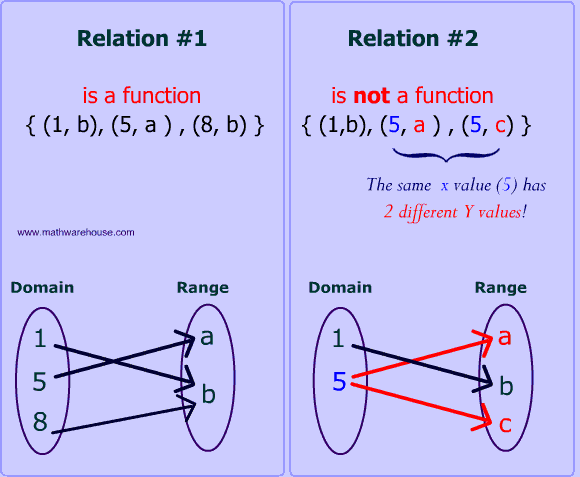 Example fx=x2	Input (Domain)	-> 	Function	->	Output (Range)
2			fx=x2		1Function NotationFunction NotationFunction notation is used to name functions for easy reference. Imagine if every function in the world had to start off with y =. Pretty soon, you would become confused about which y = you were talking about. You need some other way of naming things. Hence we have function notation.Function Definitionf(x) = 3x + 2g(x, y) = x2 + 3yIn this example, the f is a function of x. That is, x is the independent variable, and the value of f depends on what x is. Also, g is a function of both x and y. The notation f(x) does not mean f times x. It means the "value of f evaluated at x" or "value of f at x" or simply "f of x".Function Evaluationf(3) = 3(3) + 2 = 9 + 2 = 11f(3) does not mean f times 3. It means the "value of f evaluated when x is 3".f(t) = 3(t) + 2 = 3t + 2Whatever is in parentheses on the left side of the function (t in this case) is substituted for the value of the independent variable on the right side.f(x + h) = 3(x + h) + 2 = 3x + 3h + 2Every occurrence of the independent variable is replaced by the quantity in parentheses. A common mistake is to take a quantity and apply linear transformations to it.f(x + h) does not equal  f(x) + h = 3x + 2 + hf(x + h) does not equal  f(x) + f(h) = 3x+2 + 3h + 2 = 3x + 3h + 4It does equal   3(x + h) + 2 = 3x + 3h + 2f(3x)  does not equal  3 * f(x) = 3( 3x+2) = 9x + 6It does equal   3(3x) + 2 = 9x + 2You also specify which function you want to use when you use function notation. Consider:g(2, 1) = (2)2 + 3(1) = 4 + 3 = 7Since the order of the independent variables in the original definition was x and then y, the function g is evaluated when x = 2 and y = 1.The notation y = f(x) means: ‘the value of y depends on the value of x, according to some rule’. Hence, y and f(x) are interchangeable and the Y axis can also be called the f(x) axis.ExercisesIf f(x) = 2x-1 and g(x)=4x find the solutions to the following:f(3)f(-4)f(0)f(c)g(5)g(-1)g(0)g(a)fg(1)gf(2)fg(x)gf(x)Inverse FunctionIn mathematics, an inverse function (or anti-function) is a function that "reverses" another function: if the function f applied to an input x gives a result of y, then applying its inverse function g to y gives the result x, and vice versa, i.e., f(x) = y if and only if g(y) = x.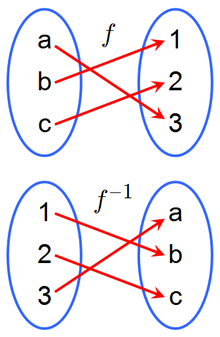 Calculating the inverse functionExercises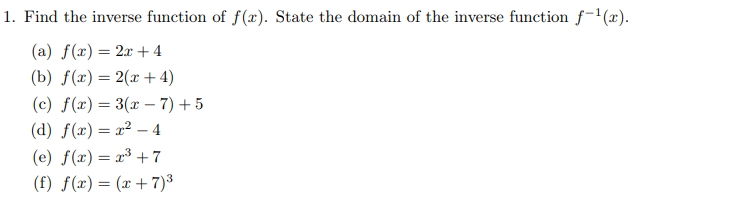 Solutions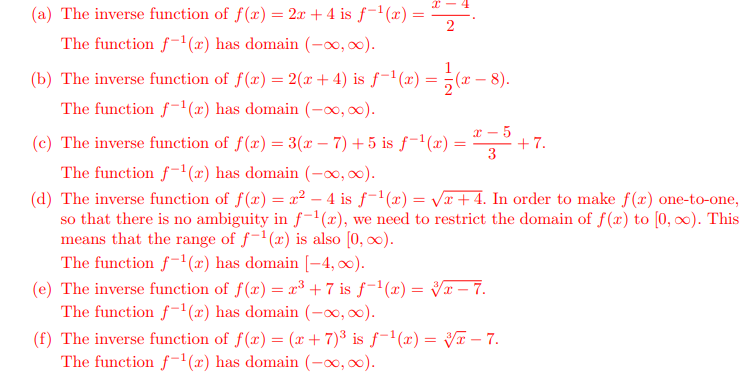 Linear Functions - https://www.mathsisfun.com/data/function-grapher.php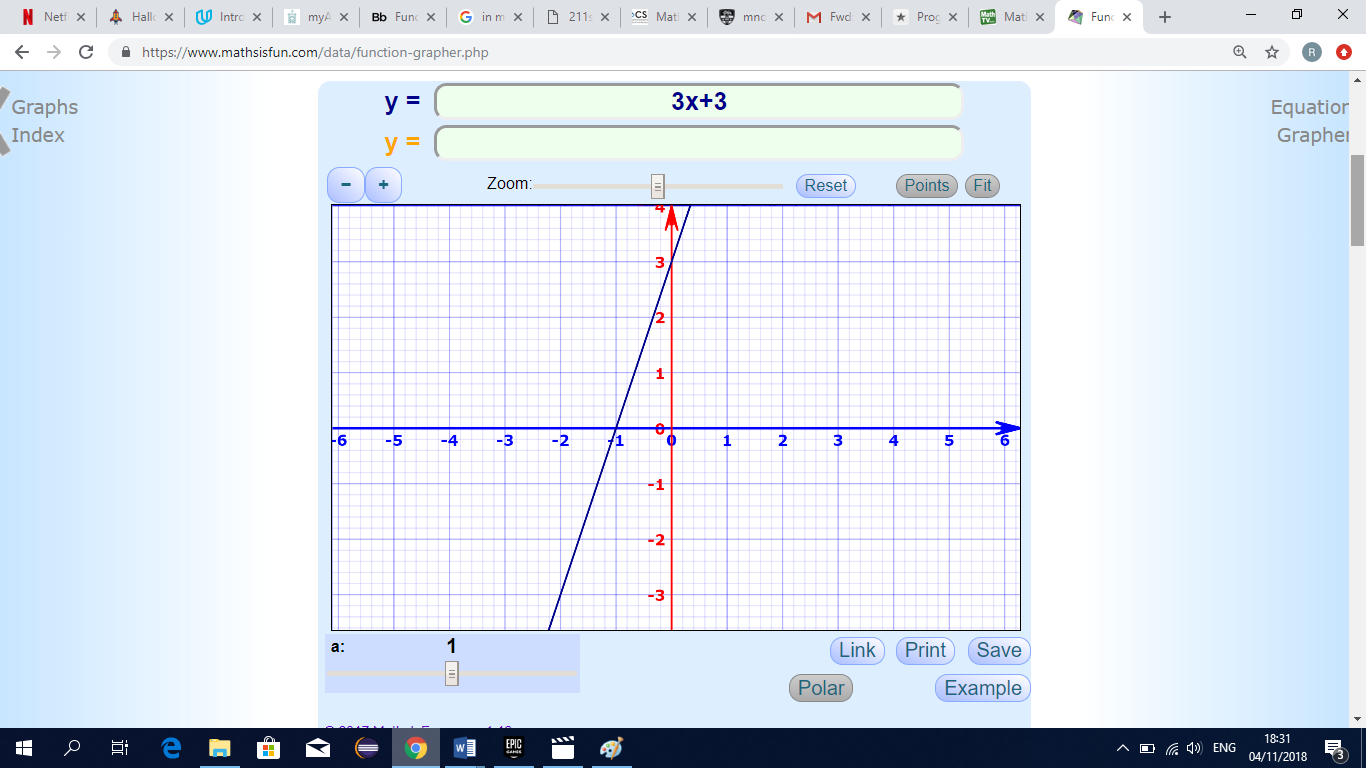 Quadratic Functionsfx=x2+2x−5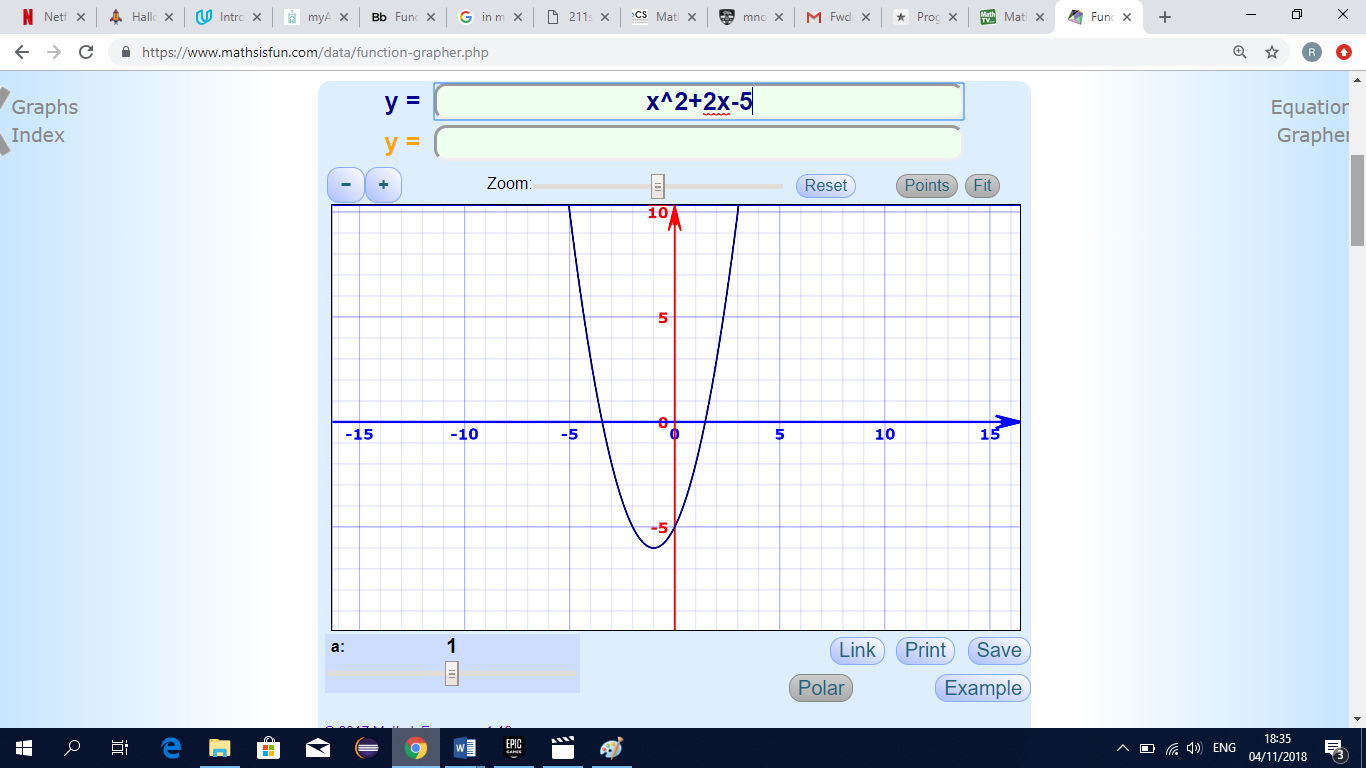 Cubic Functionsfx=x3+2x2−3x−6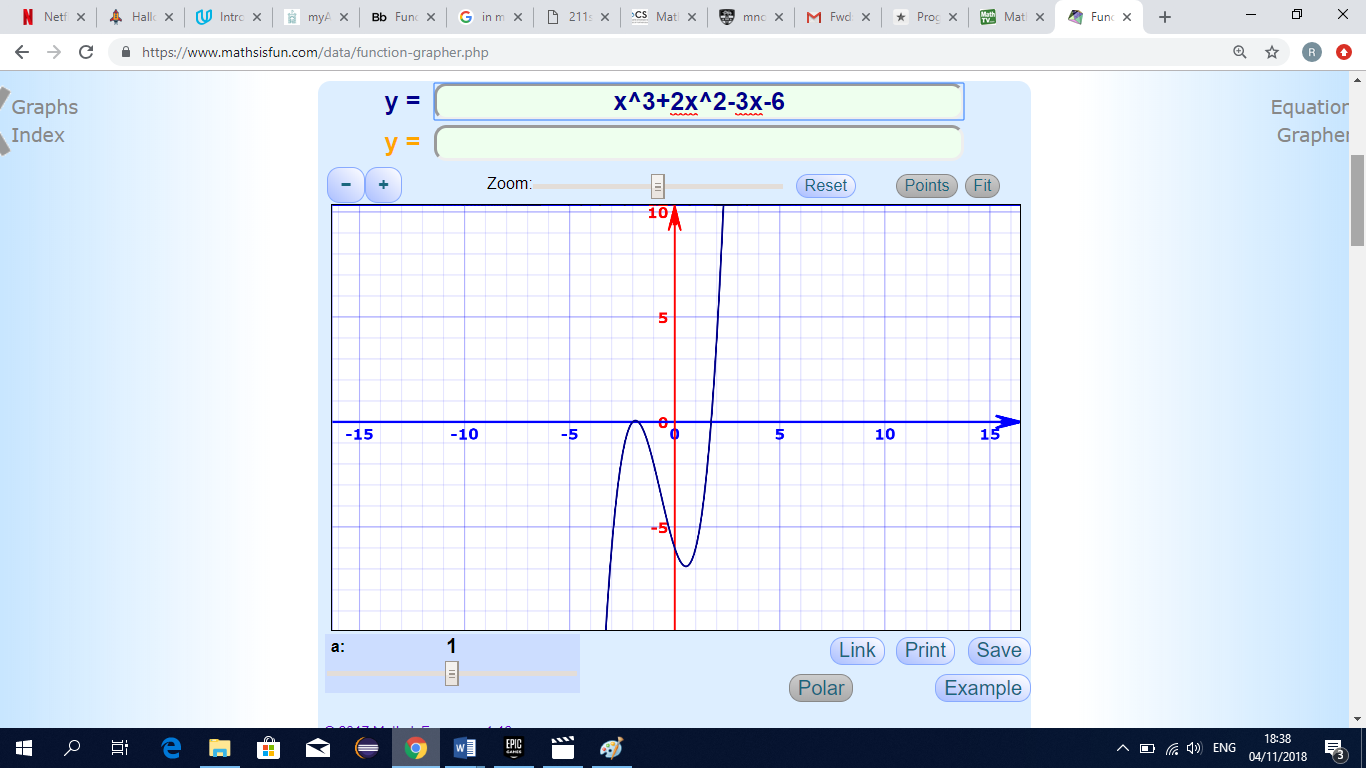 Exponential FunctionThe graph of y = x2, is a function with an exponent. But it's not an exponential function. In an exponential function, the independent variable, or x-value, is the exponent, while the base is a constant. For example, y = 2x would be an exponential function. 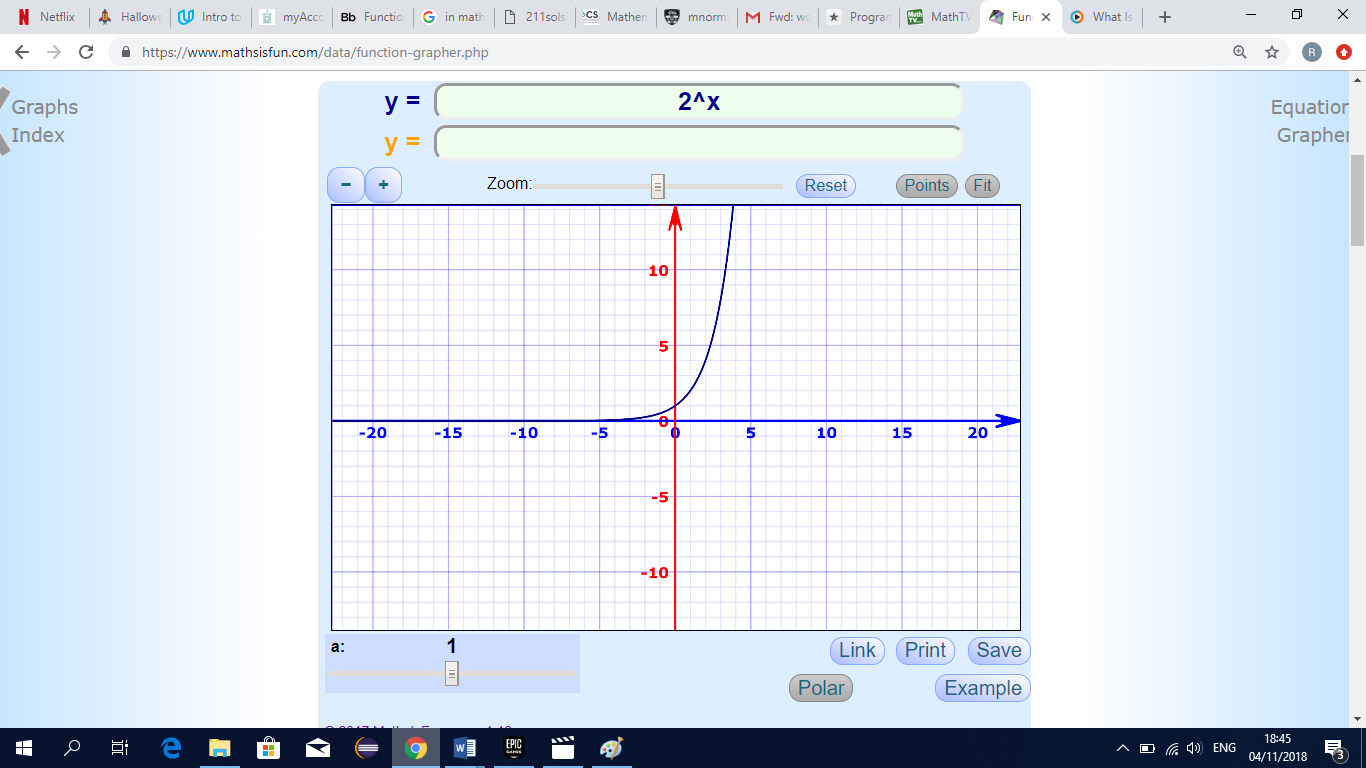 Logarithmic functionsLogarithmic functions are the inverses of exponential functions, and any exponential function can be expressed in logarithmic form. Similarly, all logarithmic functions can be rewritten in exponential form. Logarithms are really useful in permitting us to work with very large numbers while manipulating numbers of a much more manageable size. The word logarithm, abbreviated log, is introduced to satisfy this need. y = (the power on base 2) to equal x. This equation is rewritten as y = log2x.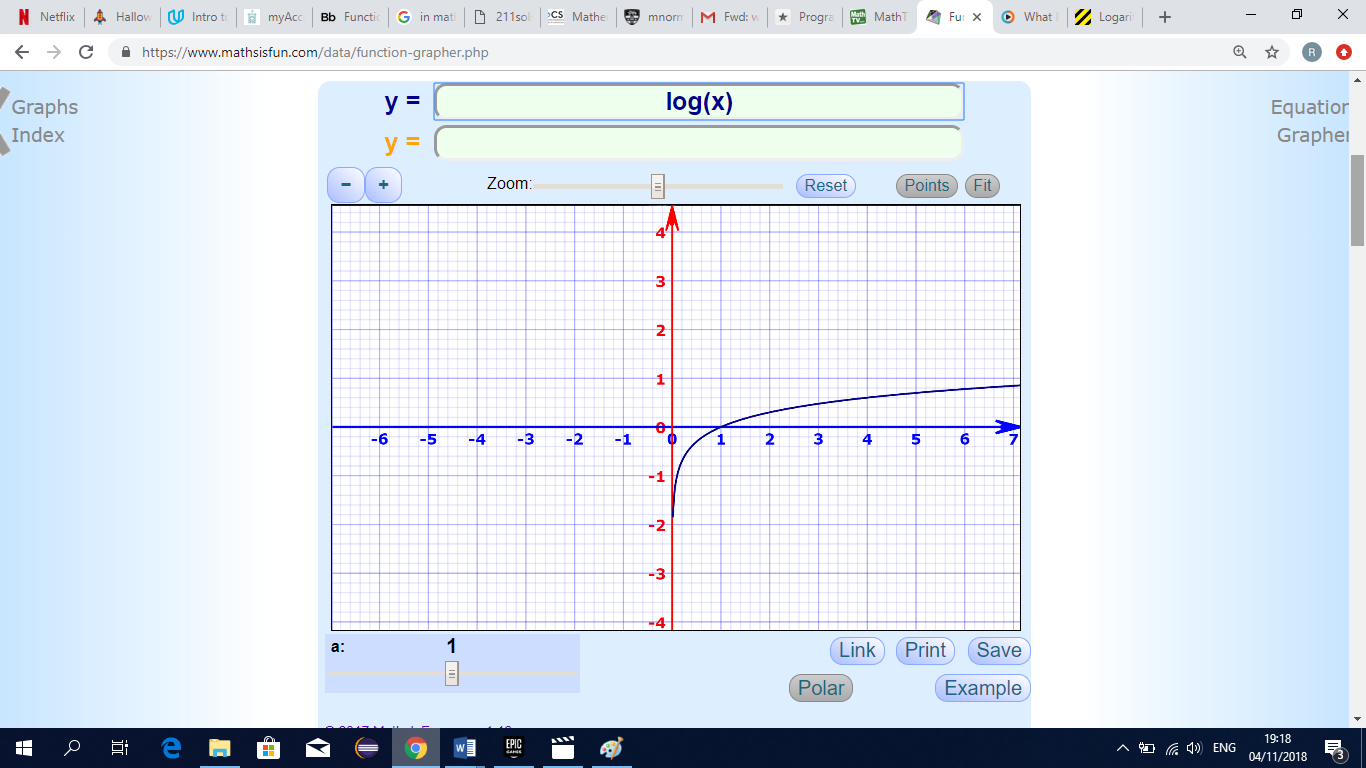 Trigonometric Functionsy=fx=sinx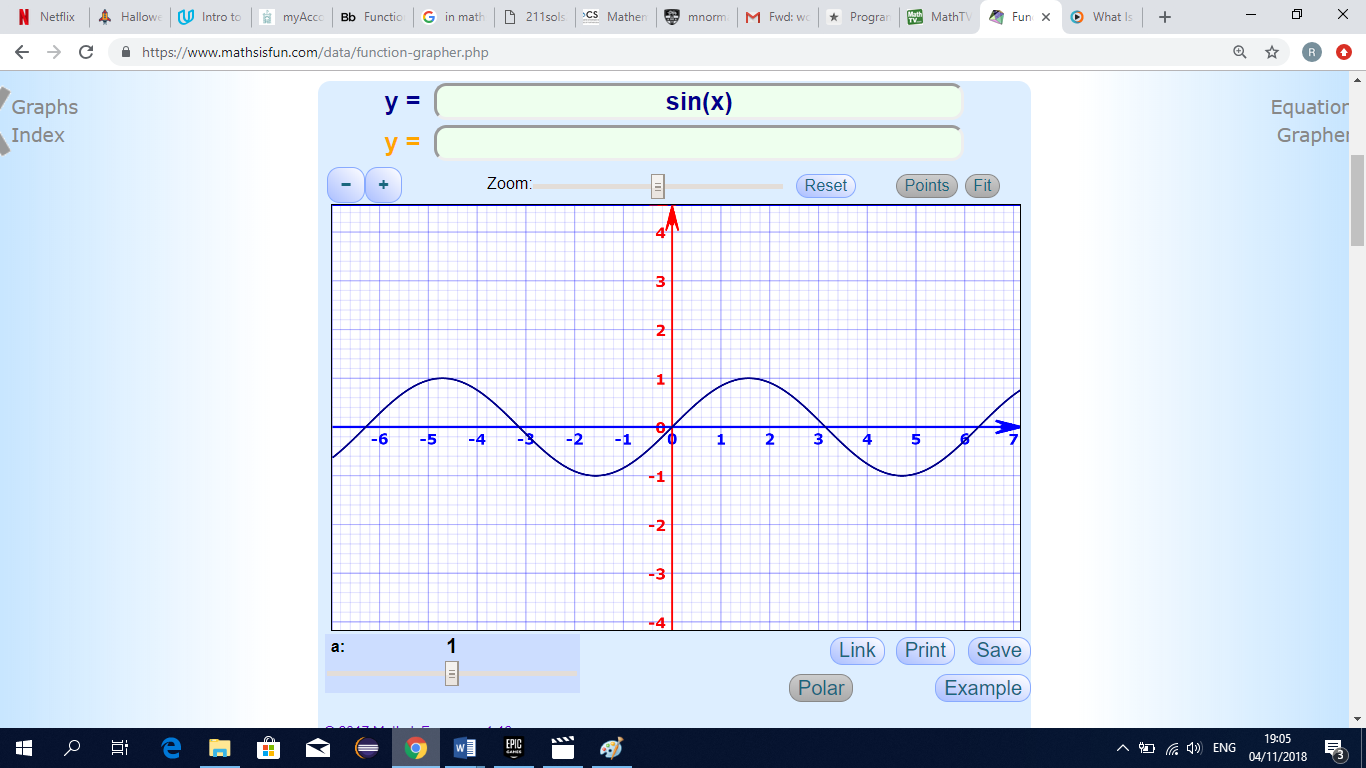 fx=3−cos⁡(2x−1)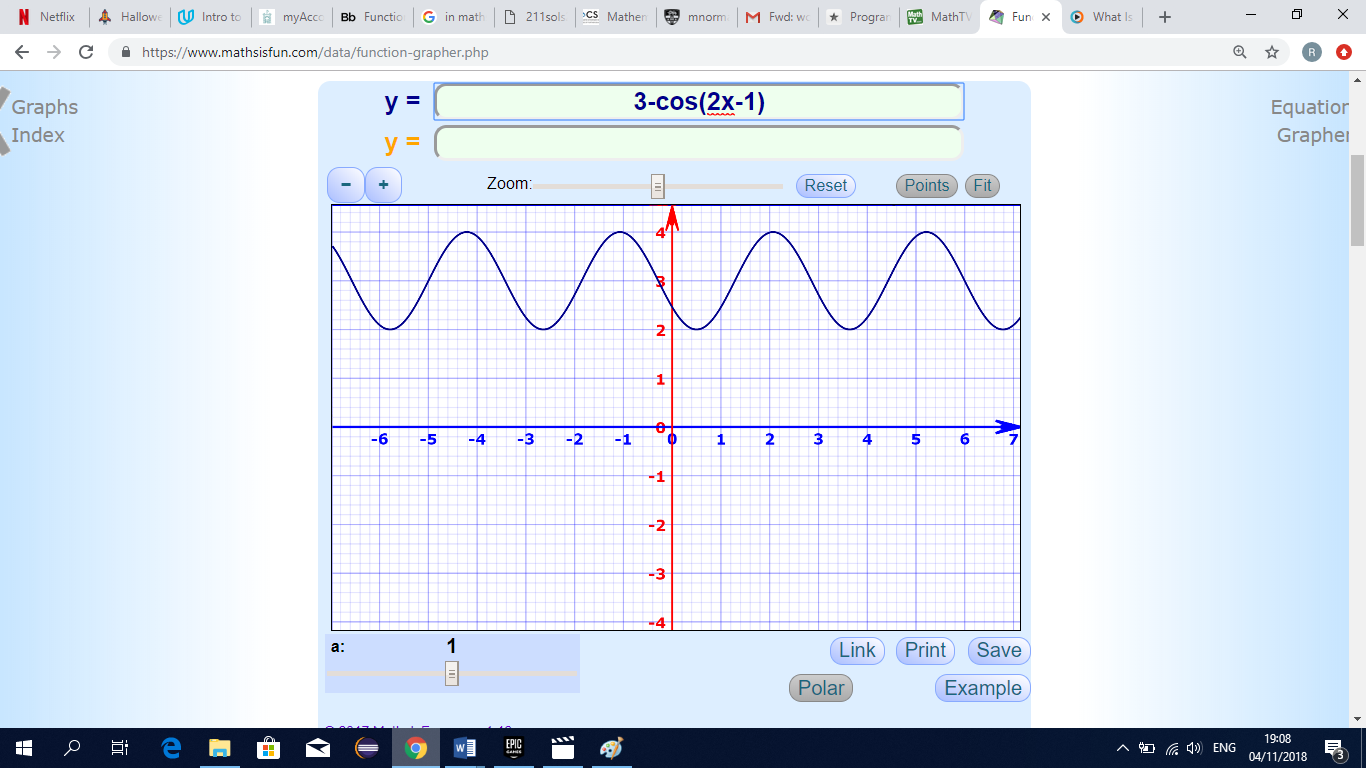 Example 1 – Linear FunctionDomain is {-3,-2,-1,0,1,2,3}Range is {-17,-12,-7,-2,3,8,13}Example 2 – Quadratic Function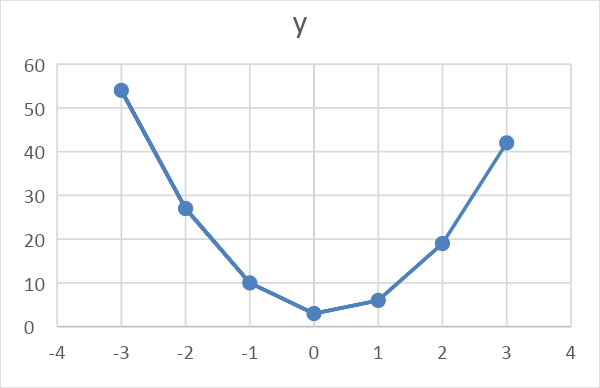 Domain is {-3,-2,-1,0,1,2,3}Range is {54,27,10,3,6,19,42}fx=3x+2FunctionInverse Functionx  3x+2x  3x+2x−2  3xx−23 xf−1x=x−23fx=4x+15 FunctionInverse Functionx 4x+15x  4x+155x  4x+15x−14xf−1x=5x−14Draw a graph of the function f(x) = 5x - 2 in the domain {-3 < x < 3}Draw a graph of the function f(x) = 5x - 2 in the domain {-3 < x < 3}Draw a graph of the function f(x) = 5x - 2 in the domain {-3 < x < 3}Draw a graph of the function f(x) = 5x - 2 in the domain {-3 < x < 3}Draw a graph of the function f(x) = 5x - 2 in the domain {-3 < x < 3}Draw a graph of the function f(x) = 5x - 2 in the domain {-3 < x < 3}Draw a graph of the function f(x) = 5x - 2 in the domain {-3 < x < 3}Draw a graph of the function f(x) = 5x - 2 in the domain {-3 < x < 3}x-3-2-101235x-15-10-5051015-2-2-2-2-2-2-2-2y-17-12-7-23813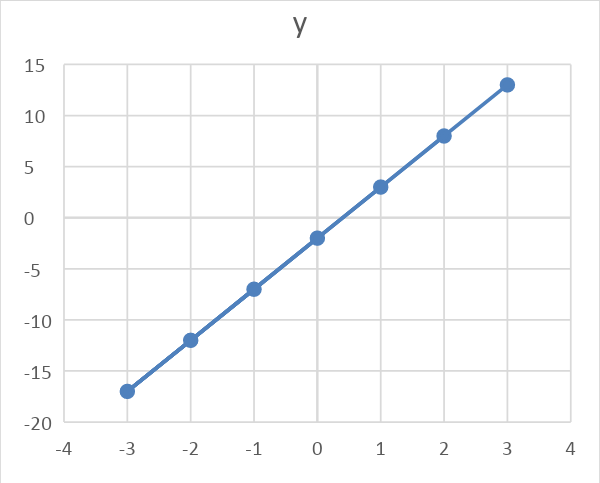 Draw a graph of the function f(x) = 5x^2 - 2x+3 in the domain {-3 < x < 3}Draw a graph of the function f(x) = 5x^2 - 2x+3 in the domain {-3 < x < 3}Draw a graph of the function f(x) = 5x^2 - 2x+3 in the domain {-3 < x < 3}Draw a graph of the function f(x) = 5x^2 - 2x+3 in the domain {-3 < x < 3}Draw a graph of the function f(x) = 5x^2 - 2x+3 in the domain {-3 < x < 3}Draw a graph of the function f(x) = 5x^2 - 2x+3 in the domain {-3 < x < 3}Draw a graph of the function f(x) = 5x^2 - 2x+3 in the domain {-3 < x < 3}Draw a graph of the function f(x) = 5x^2 - 2x+3 in the domain {-3 < x < 3}x-3-2-101235x^245205052045-2x6420-2-4-633333333y542710361942